Extensive homoeologous genome exchanges in allopolyploid crops revealed by mRNAseq-based visualization  Z. He1, L. Wang1, A.L. Harper1, L. Havlickova1, A.K. Pradhan2, I.A.P. Parkin3, I. Bancroft1†Affiliations:1 Department of Biology, University of York, Heslington, York, YO10 5DD, UK2 Department of Genetics and Centre for Genetic Manipulation of Crop Plants, University of Delhi South Campus, India3 Agriculture and Agri-Food Canada, 107 Science Place, Saskatoon, S7N0X2, Canada†Correspondence to: Prof. Ian Bancroft, Department of Biology, University of York, Heslington, York YO10 5DD +44 (0)1904 328778  Running title: Genome structural variation in cropsKeywords: Crop genomes, genome structural evolution, mRNAseqSequences: Short read sequence data are being deposited at the Sequence Read Archive under BioProject ID: PRJNA295685 for 27 Brassica AC panel, PRJNA309367 for RIPR 383 panel, and PRJEB5290 for wheat Chinese Spring x Paragon panel.    Word count: 3934 Zhesi He (zhesi.he@york.ac.uk)Lihong Wang (sophia.cheng@york.ac.uk)Andrea L. Harper (andrea.harper@york.ac.uk) Lenka Havlickova (lenka.havlickova@york.ac.uk)Akshay K. Pradhan (pradhancgmcp@gmail.com)Isobel A.P. Parkin (isobel.parkin@agr.gc.ca)Ian Bancroft (ian.bancroft@york.ac.uk) SummaryPolyploidy, the possession of multiple sets of chromosomes, has been a predominant factor in the evolution and success of the angiosperms.  Although artificially formed allopolyploids show a high rate of genome rearrangement, the genomes of cultivars and germplasm used for crop breeding were assumed stable and genome structural variation under the artificial selection process of commercial breeding has remained little studied. Here we show, using a repurposed visualization method based on transcriptome sequence data, that genome structural rearrangement occurs frequently in varieties of three polyploid crops (oilseed rape, mustard rape and bread wheat), meaning that the extent of genome structural variation present in commercial crops is much higher than expected. Exchanges were found to occur most frequently where homoeologous chromosome segments are collinear to telomeres and in material produced as doubled haploids. The new insights into genome structural evolution enable us to reinterpret the results of recent studies and implicate homoeologous exchanges, not deletions, as being responsible for variation controlling important seed quality traits in rapeseed.  Having begun to identify the extent of genome structural variation in polyploid crops, we can envisage new strategies for the global challenge of broadening crop genetic diversity and accelerating adaptation, such as the molecular identification and selection of genome deletions or duplications encompassing genes with trait-controlling dosage effects. IntroductionPolyploid organisms have multiple sets of chromosomes and genome studies indicate that the evolutionary flexibility endowed by polyploidy has shaped the genomes of most if not all eukaryotes (Comai, 2005). Stable polyploidy occurs in fish and frogs (Gregory and Mable, 2005), though plants offer the best systems for its study as this is where it is most widespread. Indeed, it has been considered a predominant factor in the evolution and success of the angiosperms (Leitch and Bennett, 1997; Wendel, 2000). As part of the genome stabilization process termed “diploidization” (Hillier et al., 2004; Wang et al., 2005), newly formed polyploid genomes undergo rapid structural evolution, including gene copy number variation (CNV) (Adams and Wendel, 2005). As CNVs are frequently associated with genetic traits (Beckmann et al., 2007), they are likely to be of crucial importance to crop science as many important crops (e.g. bread wheat, cotton, soybean, potato, and rapeseed) are recently-formed polyploids. Inferring the mechanisms involved in the diploidization process by comparative genomics of extant species has become a key aim of plant genomics. However, the lack of cost-effective analysis tools means that there has been relatively little analysis of genome structural variation in commercial varieties of polyploid crops. Bread wheat (Triticum aestivum) is an allohexaploid comprising three genomes: A, B and D. (Chantret et al., 2005). Less than 800,000 years ago, a hybridization between the A genome progenitor, Triticum urartu, and the B genome progenitor (a close relative of Aegilops speltoides) formed the AABB allotetraploid emmer wheat T. turgidum. Finally, less than 400,000 years ago, hybridization between emmer wheat and the D genome progenitor, Aegilops tauschii (Marcussen et al., 2014) formed the AABBDD allohexaploid bread wheat, T. aestivum.The cultivated Brassica species are the group of crops most closely related to Arabidopsis thaliana, which was the first plant for which a high quality genome sequence was available(The Arabidopsis Genome Initiative, 2000). The species Brassica rapa and Brassica oleracea, which contain the Brassica A and C genomes, respectively, last shared a common ancestor ca. 3.7 Mya (Inaba and Nishio, 2002)(Inaba and Nishio, 2002). Brassica napus is an allopolyploid, arising from the hybridization of A and C genome progenitors (U, 1935) and the related (homoeologous) regions of the genomes are clearly discernible (Bancroft et al., 2015). A diverse range of B. napus crop types have already been developed, including oilseed rape, fodder types, leafy vegetables (kale types) and root vegetables (swede or rutabaga), underlining the phenotypic plasticity of recently-formed polyploids such as B. napus. Analysis of the genome sequence reported for an oilseed rape B. napus variety (Chalhoub et al., 2014) provided clear evidence for homoeologous exchanges (HEs). These were characterized by the loss of a chromosomal region that was replaced by a duplicate copy of the corresponding homoeologous region of the other genome. This indicates that HEs occurred at some stage in the formation of the particular crop variety sequenced.Genome re-sequencing can be used to study HEs. Indeed, this approach was used to identify putative HEs in six varieties of B. napus crops (Chalhoub et al., 2014). Even using NGS sequencing technology, however, this is an expensive approach. In contrast, transcriptome-based studies using mRNAseq are particularly rapid and cost-effective, with a suite of methodologies developed and applied in B. napus for SNP discovery (Trick et al., 2009), linkage mapping and genome characterization (Bancroft et al., 2011), transcript quantification (Higgins et al., 2012) and association genetics (Harper et al., 2012). In this study we exploited a method we developed recently for assessing genome dominance in polyploid species (Harper et al., 2015) in order to visualize HEs in allopolyploid crops and assess the extent to which these occur in cultivars.ResultsmRNAseq-based visualization of homoeologous genome exchanges in Brassica napus We produced leaf mRNAseq data from a panel of 27 B. napus varieties, in four biological replicates, and quantified gene expression by mapping the reads to an ordered pan-transcriptome resource that ensured correct allocation of B. napus gene sequences to either the Brassica A or C genome (He et al., 2015) (Supplementary Data file 1). We identified homoeologous gene pairs from the ordered pan-transcriptome resources. The result was a set of 32,904 homoeologous pairs (Supplementary Data file 2), which define the homoeology relationships of the genomes as shown in Figure 1. Analysis of differential gene expression into the 9 categories indicative of genome dosage changes as listed in Table 1 (Supplementary Data files 3, 4 and 5) revealed numerous clearly defined blocks in the genome where many nearby genes showed the same directionality of one genome over-expressed with the other genome under-expressed, suggestive of potential blocks of homoeologous exchange. In order to better visualize regions of the genome involved in homoeologous exchanges, we used Transcriptome Display Tile Plots (TDTPs), as used previously for visualizing genome dominance in wheat (Harper et al., 2015). This involves: 1) Assigning quantitative transcript abundance for each member of each gene pair a value in CMYK color space where the contributions from the A and C genome copies were coded to cyan and magenta channels, respectively. 2) Displaying the results using tile plots, with order based on the genome order of one member of the gene pair. The result is shown in Figure 2.  Most of the genome displays blue, indicating approximately equal contributions to the transcriptome from each member of the homoeologous gene pairs. However, the predominant color of several regions of the genome was cyan or magenta, indicative of HEs with increased copy number of the A and C genome segments, respectively. To confirm that the HEs identified were the result of structural exchanges rather than gene expression dominance effects, we undertook genome re-sequencing on one replicate from each of the 27 varieties and visualized the results in the equivalent manner.  As shown in Figure 3, the results were identical, confirming the validity of using the more cost-effective approach of undertaking such analyses based on mRNAseq rather than genome re-sequencing. We included in our experiment the swede variety Sensation NZ, which had been analyzed previously by genome resequencing and mapping of reads to the Darmor-bzh genome assemblies (Chalhoub et al., 2014). The TDTPs improved the analysis, showing clearer distinction between the balanced and exchanged regions. In addition, our approach identified an exchange affecting the bottom of chromosome C4 (and the homoeologous region of A4) that had not been detectable by mapping reads to the Darmor-bzh genome assemblies (Chalhoub et al., 2014). The mRNAseq-based analysis and TDTPs are very consistent between replicates and with genome re-sequencing results, presumably because of the relative nature of color rendition within each homoeologue pair, meaning that biological replication is unnecessary for the identification of large HEs. All of the 27 cultivars analysed showed at least one HE, with some showing multiple exchanges. Homoeologous genome exchanges in Brassica napus germplasmTo assess how representative the observations may be of the germplasm used by breeders, we produced TDTPs for a widely-shared B. napus genetic diversity panel. This used recently produced mRNAseq data from 383 accessions comprising the “RIPR” diversity panel (Supplementary Data file 6), which overlaps extensively with the “ASSYST” diversity panel (Bus et al., 2011). The overview plots are shown in Figure 4.  Remarkably, they show that all of the B. napus accessions examined contain identifiable segmental HEs. The sizes of these vary greatly. A few instances of whole chromosomes being duplicated or lost are observed, but this appears rare.  Assessing the basis of variation for homoeologous genome exchanges in Brassica polyploidsThe distribution of HEs across the genome in the B. napus genetic diversity panel appears not to be random. Analysis of the frequency of occurrence of HEs across the panel (Supplementary Data file 7) confirms that the distribution of HEs extending to telomeres is highly skewed towards certain regions of the genome. Alignment of the genome segments frequently involved in such HEs shows these relate to the set of instances where the corresponding regions in both genomes extend to telomeres. Alignment of genome regions rarely involved in such HEs shows these correspond to the set of instances where the regions of the A genome are (relative to the C genome) rearranged, with the sequences homoeologous to C genome telomeres being internal to A genome chromosomes. This suggests that HEs occur most frequently where homoeologues are able to pair over long regions extending to telomeres. To test this hypothesis we identified a suitable polyploid species related to B. napus that contains genomes with less collinearity: Brassica juncea (an allotetraploid formed by hybridization of B. rapa, contributing the A genome and Brassica nigra, contributing the B genome), which is the principal oil crop in India (mustard rape). We identified, based on available B. rapa and B. nigra genome sequence resources, a set of 25,167 homoeologous gene pairs (Supplementary Data file 8), which define the homoeology relationships of the genomes, as shown in Figure 5, confirming that they exhibit less collinearity than those of B. napus (as shown in Figure 1). To assess the germplasm used by breeders, we produced TDTPs for the 205-accession “CGAT” B. juncea genetic diversity panel (Supplementary Data file 9). The results are shown in Figure 6 and reveal a much lower incidence of HEs than had been observed in the B. napus germplasm and, again in contrast to B. napus, those that are present are mainly small segments internal to chromosomes. The lower rate of HEs extending to telomeres is consistent with the hypothesis that HEs occur most frequently where homoeologues are able to pair over long regions extending to telomeres. The breeding of Brassica crops sometimes includes the production of doubled haploid (DH) plants (Möllers and Iqbal, 2009). The process involves colchicine treatment (to induce chromosome doubling) and results in completely homozygous plants. However, colchicine treatment inhibits meiotic telomere clustering (Cowan and Cande, 2002), so could affect the rate of HEs as collinearity extending to telomeres appears to be important. DH formation was used for the production of the B. juncea linkage mapping population VHDH (Pradhan et al., 2003). We therefore analysed this population for HEs to assess whether the process of DH production might increase the frequency of HEs occurring in this species despite the relatively lack of collinearity between its genomes. The results are shown in Figure 7 and reveal that numerous HEs are present in the population, in addition to clear segregation of an HE already represented in one of the parents, suggesting that DH production may indeed result in an elevated rate of HEs.The identification of homoeologous genome exchanges in bread wheatTo assess the applicability of the approach to the identification of genome structural changes in further polyploid crops, we used it to analyse the genome of bread wheat. We identified homoeologous triplets (15,527 in total) and assigned transcript abundance to colourspace using mRNAseq reads: A genome represented by cyan, B genome by magenta and D genome by yellow, as described previously for the analysis of potential genome dominance effects (Harper et al., 2015). We analysed a linkage mapping population derived by single seed decent (6 generations) from a cross between cultivars Chinese Spring (CS) and Paragon. The results of the analysis of 47 lines, plus the parent cultivars, are shown in Figure 8. This analysis revealed segregation in the population of a small homoeologous exchange present in the parent line CS (near the bottom of group 7 chromosomes) and large, newly arising exchanges affecting group 2 (CSxP67) and 6 (CSxP78) chromosomes. An additional copy of chromosome 4B was identified in CSxP11 and chromosome 4A has been lost from CSxP38. This analysis not only confirms the applicability of the method beyond Brassica species; it shows that in this key polyploid crop, even in lines developed without treatment with colchicine, structural genome change occurs on the time scale of a few generations. DiscussionThe repurposing of TDTPs for the visualization of homoeologous genome exchanges in allopolyploid crops makes tractable the analysis of germplasm collections used for breeding. Compared with the methods available previously, the mRNAseq-based approach is rapid and inexpensive. There will be limits. For example, sequencing-based approaches will not be able to discriminate between the genomes of autopolyploid species, although quantitative analysis of transcript abundance may still be indicative of dosage (copy number) variation. Strong genome dominance effects, for example where one genome of an allopolyploid is transcriptionally silenced, would permit observation of doubling of the expressed genome as intensified signals, but copy number of the silenced genome could not be determined. A great advantage, however, is that genomics resources enabling the hypothetical ordering of genes are necessary only for one of the genomes being analyzed in order to generate the TDTPs. mRNAseq-based detection of genome structural variation arising, in polyploid species, from homoeologous exchange, has led to the recognition that such events are very frequent and segregating widely in the germplasm used by breeders of B. napus crops. The distribution of regions of the genome in which exchanges have occurred is not random, but predominantly in those showing greatest collinearity extending to telomeres. This is consistent with the hypothesis that HEs will occur where homoeologues are able to pair most efficiently and the observation that HEs mostly appear to extend to telomeres in both genomes (albeit often with alternating exchanges indicative of subsequent recombination events) is consistent with the hypothesis that subtelomeric regions are involved in partner recognition and selection (Corredor et al., 2007). It is notable also that HEs detected are conservative, i.e. they involve substitution of genome segments. This may reflect selection imposed during breeding if individuals in which HEs have been non-conservative, i.e. where some of the exchanged region between the point of recombination and the telomere is non-homoeologous, are impaired in growth or productivity. Although several of the regions frequently involved in HEs in B. napus show no bias, the majority mainly involves substitution of C genome sequences by A genome sequences, giving rise to the visual skewing towards cyan in the genetic diversity panel, as shown in Figure 2. Although the reasons for this bias are unclear, one possibility is that interspecific crosses have been conducted between B. napus and B. rapa, resulting in an increase in the genetic diversity of the A genome, but some of the HEs may have involved substitution of B. napus C genome by B. rapa-derived A genome sequences.Genome visualization by TDTPs will have a broad impact on crop improvement due to the effects that HEs can have on traits of importance.  Two examples are illustrated in Figure 9. The first example is the HE that substitutes a region near the bottom of chromosome C2 with homoeologous A genome sequences.  This exchange removes from varieties Cabriolet and Tapidor a functional orthologue of HAG1, which controls seed glucosinolate content, an important quality trait in rapeseed.  The second example is the HE that substitutes a region towards the bottom of C1 with homoeologous A genome sequences. This exchange removes from variety Cabriolet a functional orthologue of FAD2, which controls the amount of polyunsaturated fatty acids synthesized and correspondingly the oleic acid content of seed oil, another important quality trait in rapeseed.  Both events had originally been described as apparent deletions from the C genome as the increased copy number of the corresponding A genome sequences could not be identified by the analysis undertaken in either case (Harper et al., 2012; Wells et al., 2014). The ability to detect cost-effectively homoeologous genome exchanges across large panels of plants permits the systematic association of phenotypic variation with genome structural change, particularly the identification and selection of genome deletions or duplications encompassing genes with trait-controlling dosage effects.Experimental proceduresIdentification of homoeologous gene pairs and tripletsTo assess genome exchange patterns in Brassica species, homoeologous gene pairs were identified via a two-way reciprocal BLASTn analysis (threshold E-value 1E-30). This analysis used the Brassica pan-transcriptome CDS models for Brassica A and C genomes (He et al., 2015) and Brassica B genome CDS models from Brassica nigra (unpublished). 32,904 gene pairs were identified for B. napus (A and C genomes) and 25,167 gene pairs were identified for B. juncea (A and B genomes).  For wheat, 15,527 homoeologous gene triplets had been identified previously (Harper et al., 2015).Growth and sampling of plantsPlants were sown on Levington professional F2 compost and grown in long day (16/8 hour, 20 oC/14 oC) glasshouse conditions. Second true leaves from each of four plant replicates per accession were harvested when they reached ~ 3 cm in diameter, as close to the midpoint of the light period as possible. Leaves were harvested separately for processing as individual replicates or pooled when processed as a single sample per accession, and immediately frozen in liquid nitrogen. Frozen leaf samples were stored at -80oC.RNA preparationPooled frozen leaf samples were ground in liquid nitrogen. RNA was extracted using the manufacturer’s instruction for Omega Biotek EZNA Plant RNA Kit. DNA preparationDNA was extracted from individual replicate samples. The samples were homogenized in lysis buffer with 3mm metal beads using Qiagen TissueLyser II (30/s, 2mins). BioSprint 96 DNA Plant Kit and Qiagen BioSprint 96 Workstation system was used for the DNA extraction.Transcriptome sequencingIllumina sequencing, quality checking and processing were conducted as described previously (Higgins et al., 2012) except that 100 base reads obtained from the HiSeq2500 platform were used. Maq was used for mapping with default parameters, meaning that reads with no more than two mismatches with summed Q >= 70 were mapped. Transcript quantificationUsing methods and scripts described in (Bancroft et al., 2011) and (Higgins et al., 2012), expression of each of 116,098 genome-mapped Brassica CDS gene models was estimated for each of the accessions, using the recently-developed ordered Brassica A and C pan-transcriptomes (He et al., 2015) as reference sequences for B. napus panels of accessions. Expression of each of 87,630 genome-mapped Brassica CDS gene models representing the ordered Brassica A and B transcriptomes was estimated for each of the B. juncea accessions. Expression of each of 147,411 genome-mapped wheat unigenes was estimated for each of the wheat accessions, as described previously (Harper et al., 2015). Transcript abundance was quantified and normalized as reads per kb per million aligned reads (RPKM) for each sample. Analysis of differential gene expressionDifferential gene expression was analysed in leaves for 27 accessions of Brassica napus, using four biological replicates (i.e. in leaves from 4 separate plants of each accession). Plants were grown, RNA extracted and purified, Illumina mRNA-seq data produced and transcript abundance quantified as described above and genes showing low transcript abundance (mean RPKM across the respective panel < 0.4) were removed. For each pair of homoeologous CDS models, a t-test analysis was performed between the expression profiles of a single accession (with 4 replicated samples) for one genome (A or C) against the mean of all samples of the 27 B. napus variety panel. The expression profiles of each homoeologous CDS model can be allocated into one of 9 categories of genome dosage changes (Table 1). Differentially expressed CDS models are plotted with the same color-coding as the TDTP display. Homoeologue pairs showing significant (P<0.01) differential expression were then placed in genome order for over-expression relative to the mean of all samples (Supplementary Data file 3), under-expression relative to the mean of all samples (Supplementary Data file 4) and over-expressed with the other genome under-expressed relative to the mean of all samples (Supplementary Data file 5).Transcriptome Display Tile PlotsA visualization approach involving in-house R script to display the relative transcript abundance of homoeologous gene pairs and triplets on a genome scale was used, as described previously (Harper et al., 2015). Briefly, each member of the homoeologous pair/triplet, has a value (normalized from 1 to 0 for the population so that darker coloring shows higher transcript abundance and lighter coloring shows lower transcript abundance) assigned in CMYK color space where the contributions from each genome copy as coded to cyan, magenta or yellow channels, and the results displayed using tile plots. For Brassica napus, A genome copies are assigned to cyan and C genome copies are assigned to magenta, resulting in predominantly blue (cyan/magenta combination) where both genes are represented in an accession. For Brassica juncea, A genome copies are assigned to cyan and B genome copies are assigned to magenta, resulting in predominantly blue (cyan/magenta combination) where both genes are represented in an accession.  For wheat, A genome copies are assigned to cyan, B genome copies are assigned to magenta and D genome copies are assigned to yellow, resulting in predominantly grey (cyan/magenta/yellow) where all three genes are represented in a line.  Validation of homoeologous exchanges by low-pass genome re-sequencingTo differentiate clearly between structural genome changes and long-range gene silencing as an alternative explanation for apparent copy number reduction, we undertook low-pass genome sequencing on one individual of each of the same 27 varieties of B. napus studied by transcriptome analysis. Illumina sequencing, quality checking and processing were conducted as described previously (Higgins et al., 2012) except that 100 base reads obtained from the HiSeq platform were used. BWA (Li and Durbin, 2009) sequence-alignment program (v0.7.12) was used for mapping with default parameters. The sequence reference being used shares the same gene id as the transcript quantification for direct comparison, but spliced introns are included for better mapping. The redundancy of representation of gene models was quantified and normalized as reads per kb per million aligned reads (RPKM). In order to visualize regions of the genome involved in homoeologous exchanges in a comparable way to the mRNAseq-based analysis, we used TDTPs to visualize the genome redundancy data, essentially as for visualization based on mRNAseq data. This involved assigning quantitative representation (as RPKM) for each member of the 19,083 A and C genome homoeologous gene pairs with representation > 0.01 RPKM a value in CMYK colour space where the contributions from the A and C genome copies were coded to cyan and magenta channels, respectively, and displaying the results using tile plots. AcknowledgementsNext-generation sequencing and library construction was delivered via the BBSRC National Capability in Genomics (BB/J010375/1) at The Genome Analysis Centre by members of the Platforms and Pipelines Group. We thank the High-Throughput Genomics Group at the Wellcome Trust Centre for Human Genetics (funded by Wellcome Trust grant reference 090532/Z/09/Z) for the generation of mRNAseq and genomic sequencing data. We would like to thank Carmel O’Neill of the John Innes Centre for her enthusiasm and contributions to preliminary work. This work was supported by UK Biotechnology and Biological Sciences Research Council (BB/L002124/1, BB/L011751/1, BB/H004351/1), including work carried out within the ERA-CAPS Research Program (BB/L027844/1). ReferencesAdams, K.L. and Wendel, J.F. (2005) Polyploidy and genome evolution in plants. Current opinion in plant biology 8, 135-141.Bancroft, I., Fraser, F., Morgan, C. and Trick, M. (2015) Collinearity analysis of Brassica A and C genomes based on an updated inferred unigene order. Data in brief 3, 51-55.Bancroft, I., Morgan, C., Fraser, F., Higgins, J., Wells, R., Clissold, L., Baker, D., Long, Y., Meng, J., Wang, X., Liu, S. and Trick, M. (2011) Dissecting the genome of the polyploid crop oilseed rape by transcriptome sequencing. Nature biotechnology 29, 762-766.Beckmann, J.S., Estivill, X. and Antonarakis, S.E. (2007) Copy number variants and genetic traits: closer to the resolution of phenotypic to genotypic variability. Nature reviews. Genetics 8, 639-646.Bus, A., Körber, N., Snowdon, R.J. and Stich, B. (2011) Patterns of molecular variation in a species-wide germplasm set of Brassica napus. Theoretical and Applied Genetics 123, 1413-1423.Chalhoub, B., Denoeud, F., Liu, S., Parkin, I.a.P., Tang, H., Wang, X., Chiquet, J., Belcram, H., Tong, C., Samans, B., Correa, M., Da Silva, C., Just, J., Falentin, C., Koh, C.S., Le Clainche, I., Bernard, M., Bento, P., Noel, B., Labadie, K., Alberti, A., Charles, M., Arnaud, D., Guo, H., Daviaud, C., Alamery, S., Jabbari, K., Zhao, M., Edger, P.P., Chelaifa, H., Tack, D., Lassalle, G., Mestiri, I., Schnel, N., Le Paslier, M.-C., Fan, G., Renault, V., Bayer, P.E., Golicz, a.a., Manoli, S., Lee, T.-H., Thi, V.H.D., Chalabi, S., Hu, Q., Fan, C., Tollenaere, R., Lu, Y., Battail, C., Shen, J., Sidebottom, C.H.D., Canaguier, A., Chauveau, A., Berard, A., Deniot, G., Guan, M., Liu, Z., Sun, F., Lim, Y.P., Lyons, E., Town, C.D., Bancroft, I., Meng, J., Ma, J., Pires, J.C., King, G.J., Brunel, D., Delourme, R., Renard, M., Aury, J.-M., Adams, K.L., Batley, J., Snowdon, R.J., Tost, J., Edwards, D., Zhou, Y., Hua, W., Sharpe, a.G., Paterson, a.H., Guan, C. and Wincker, P. (2014) Early allopolyploid evolution in the post-Neolithic Brassica napus oilseed genome. Science 345, 950-953.Chantret, N., Salse, J., Sabot, F., Rahman, S., Bellec, A., Laubin, B., Dubois, I., Dossat, C., Sourdille, P., Joudrier, P., Gautier, M.F., Cattolico, L., Beckert, M., Aubourg, S., Weissenbach, J., Caboche, M., Bernard, M., Leroy, P. and Chalhoub, B. (2005) Molecular basis of evolutionary events that shaped the hardness locus in diploid and polyploid wheat species (Triticum and Aegilops). The Plant cell 17, 1033-1045.Comai, L. (2005) The advantages and disadvantages of being polyploid. Nature reviews genetics 6, 836-846.Corredor, E., Lukaszewski, A.J., Pach??n, P., Allen, D.C. and Naranjo, T.s. (2007) Terminal regions of wheat chromosomes select their pairing partners in meiosis. Genetics 177, 699-706.Cowan, C.R. and Cande, W.Z. (2002) Meiotic telomere clustering is inhibited by colchicine but does not require cytoplasmic microtubules. Journal of cell science 115, 3747-3756.Gregory, T.R. and Mable, B.K. (2005) Polyploidy in animals. The evolution of the genome 171, 427-517.Harper, A.L., Trick, M., He, Z., Clissold, L., Fellgett, A., Griffiths, S. and Bancroft, I. (2015) Genome distribution of differential homoeologue contributions to leaf gene expression in bread wheat. Plant biotechnology journal.Harper, A.L., Trick, M., Higgins, J., Fraser, F., Clissold, L., Wells, R., Hattori, C., Werner, P. and Bancroft, I. (2012) Associative transcriptomics of traits in the polyploid crop species Brassica napus. Nat Biotech 30, 798-802.He, Z., Cheng, F., Li, Y., Wang, X., Parkin, I.A.P., Chalhoub, B., Liu, S. and Bancroft, I. (2015) Construction of Brassica A and C genome-based ordered pan-transcriptomes for use in rapeseed genomic research. Data in brief 4, 357-362.Higgins, J., Magusin, A., Trick, M., Fraser, F. and Bancroft, I. (2012) Use of mRNA-seq to discriminate contributions to the transcriptome from the constituent genomes of the polyploid crop species Brassica napus. In: BMC genomics p. 247.Hillier, L.W., Miller, W., Birney, E., Warren, W., Hardison, R.C., Ponting, C.P., Bork, P., Burt, D.W., Groenen, M.A. and Delany, M.E. (2004) Sequence and comparative analysis of the chicken genome provide unique perspectives on vertebrate evolution. Nature 432, 695-716.Inaba, R. and Nishio, T. (2002) Phylogenetic analysis of Brassiceae based on the nucleotide sequences of the S-locus related gene, SLR1. Theoretical and Applied Genetics 105, 1159-1165.Leitch, I.J. and Bennett, M.D. (1997) Polyploidy in angiosperms. Trends in Plant Science 2, 470-476.Li, H. and Durbin, R. (2009) Fast and accurate short read alignment with Burrows-Wheeler transform. Bioinformatics 25, 1754-1760.Marcussen, T., Sandve, S.R., Heier, L., Spannagl, M., Pfeifer, M., International Wheat Genome Sequencing, C., Jakobsen, K.S., Wulff, B.B., Steuernagel, B., Mayer, K.F. and Olsen, O.A. (2014) Ancient hybridizations among the ancestral genomes of bread wheat. Science 345, 1250092.Möllers, C. and Iqbal, M. (2009) Doubled haploids in breeding winter oilseed rape. In: Advances in haploid production in higher plants pp. 161-169. Springer.Pradhan, a.K., Gupta, V., Mukhopadhyay, a., Arumugam, N., Sodhi, Y.S. and Pental, D. (2003) A high-density linkage map in Brassica juncea (Indian mustard) using AFLP and RFLP markers. TAG. Theoretical and applied genetics. Theoretische und angewandte Genetik 106, 607-614.The Arabidopsis Genome Initiative (2000) Analysis of the genome sequence of the flowering plant Arabidopsis thaliana. Nature 408, 796-815.Trick, M., Long, Y., Meng, J. and Bancroft, I. (2009) Single nucleotide polymorphism (SNP) discovery in the polyploid Brassica napus using Solexa transcriptome sequencing. Plant biotechnology journal 7, 334-346.U, N. (1935) Genome analysis in Brassica with special reference to the experimental formation of B. napus and peculiar mode of fertilization. Jap J Bot 7, 389-452.Wang, X., Shi, X., Hao, B., Ge, S. and Luo, J. (2005) Duplication and DNA segmental loss in the rice genome: Implications for diploidization. New Phytologist 165, 937-946.Wells, R., Trick, M., Soumpourou, E., Clissold, L., Morgan, C., Werner, P., Gibbard, C., Clarke, M., Jennaway, R. and Bancroft, I. (2014) The control of seed oil polyunsaturate content in the polyploid crop species Brassica napus. Molecular Breeding 33, 349-362.Wendel, J.F. (2000) Genome evolution in polyploids. Plant molecular biology 42, 225-249.Figures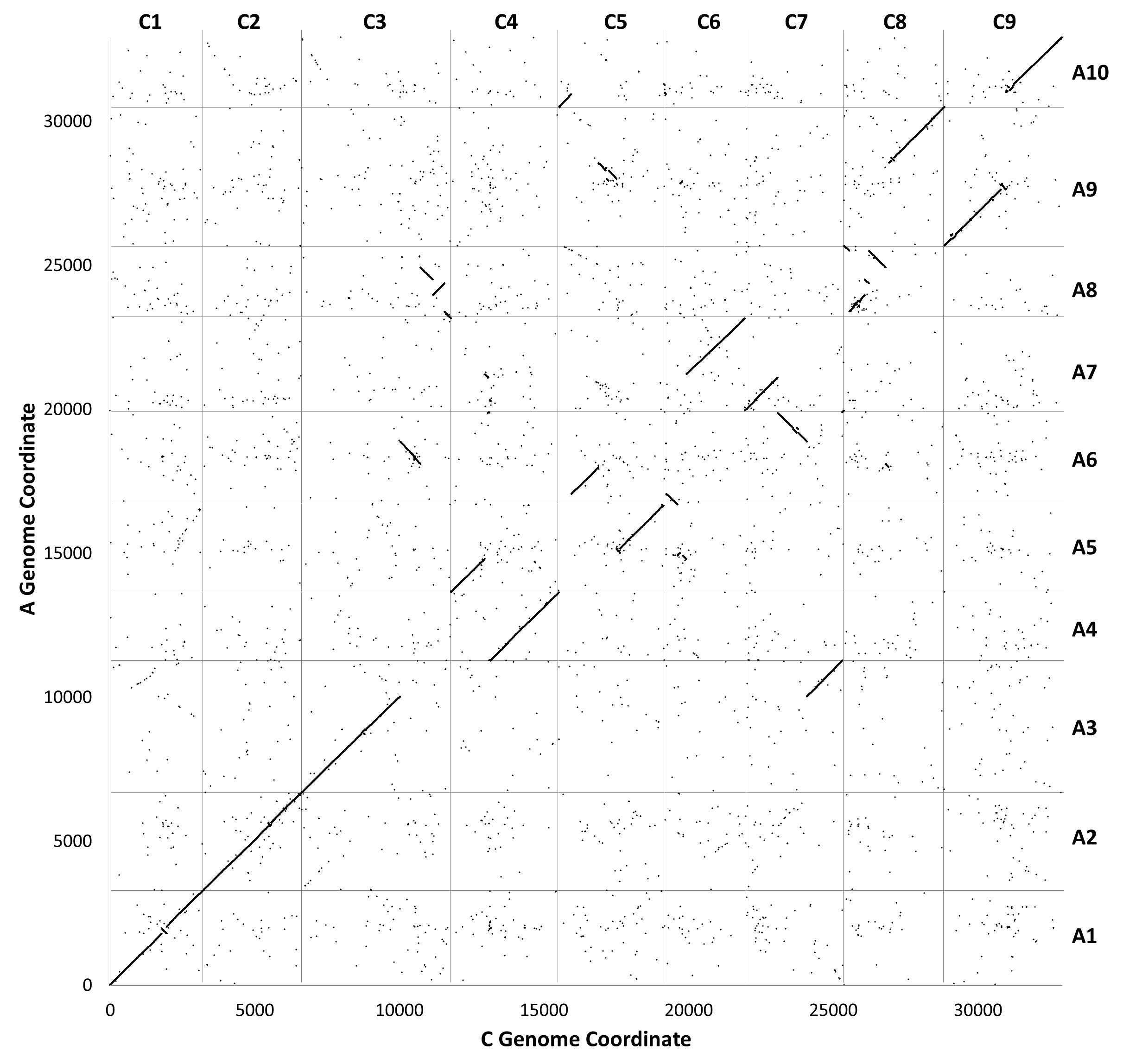 Figure 1. Homoeology relationships of Brassica A and C genomes. 32,904 pairs of homoeologous genes in the Brassica A and C genomes are plotted by their order in the respective genomes. 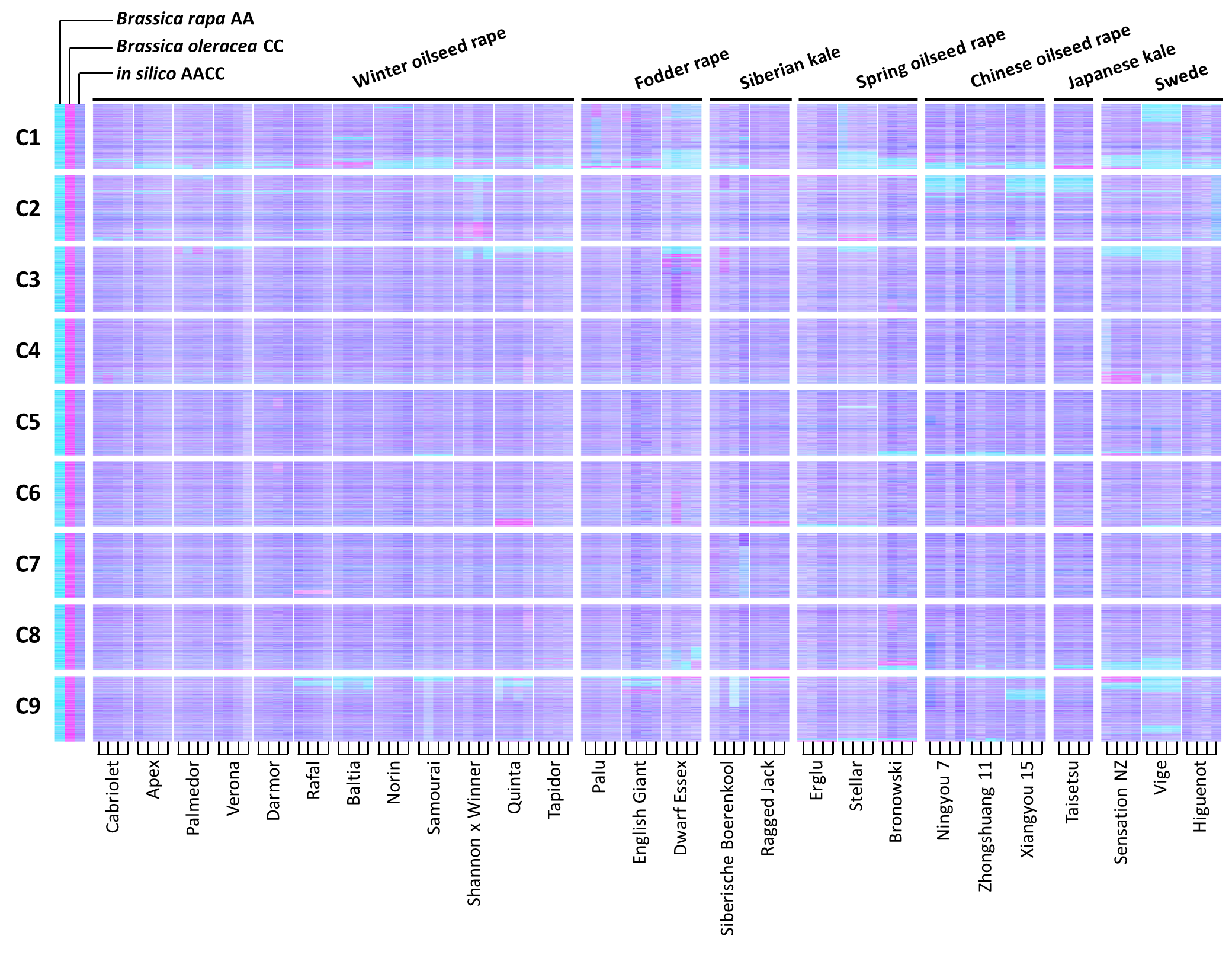 Figure 2. Visualization of homoeologous genome exchanges in Brassica napus using Transcriptome Display Tile Plots based on mRNAseq data. The relative transcript abundance of A and C genome homoeologous gene pairs is represented in CMYK color space, with cyan component representing transcript abundance of the Brassica A genome copy and magenta component representing transcript abundance of the Brassica C genome copy. The pairs are plotted in Brassica C genome order (chromosomes denoted C1 to C9) for 4 biological replicates of each of 27 accessions of B. napus and controls comprising parental species and their in silico combination.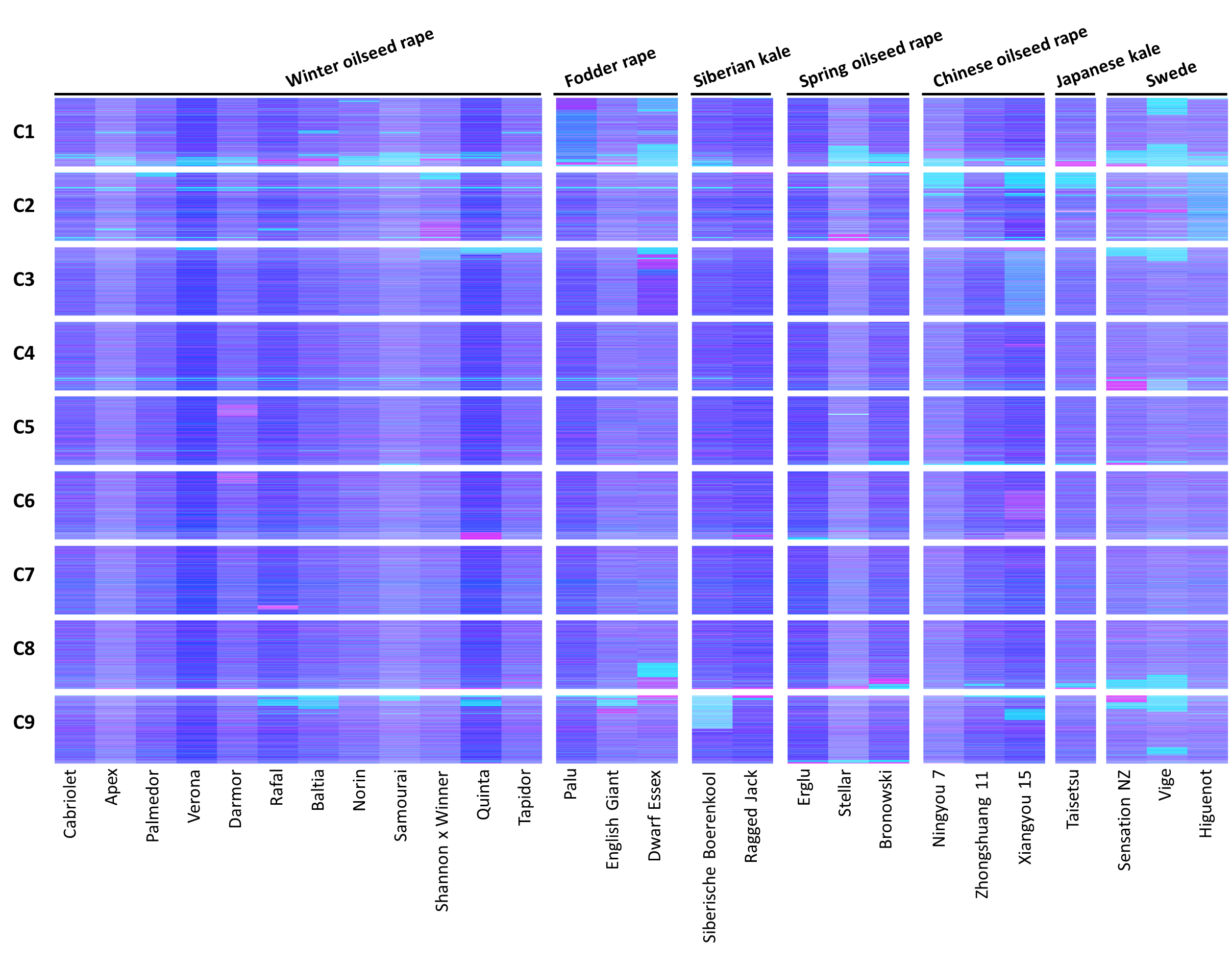 Figure 3. Visualization of homoeologous genome exchanges based on DNA re-sequencing. The relative redundancy of coverage of A and C genome homoeologous gene pairs is represented in CMYK colour space, with cyan component representing coverage of the Brassica A genome copy and magenta component representing coverage of the Brassica C genome copy. The pairs are plotted in Brassica C genome order (chromosomes denoted C1 to C9). 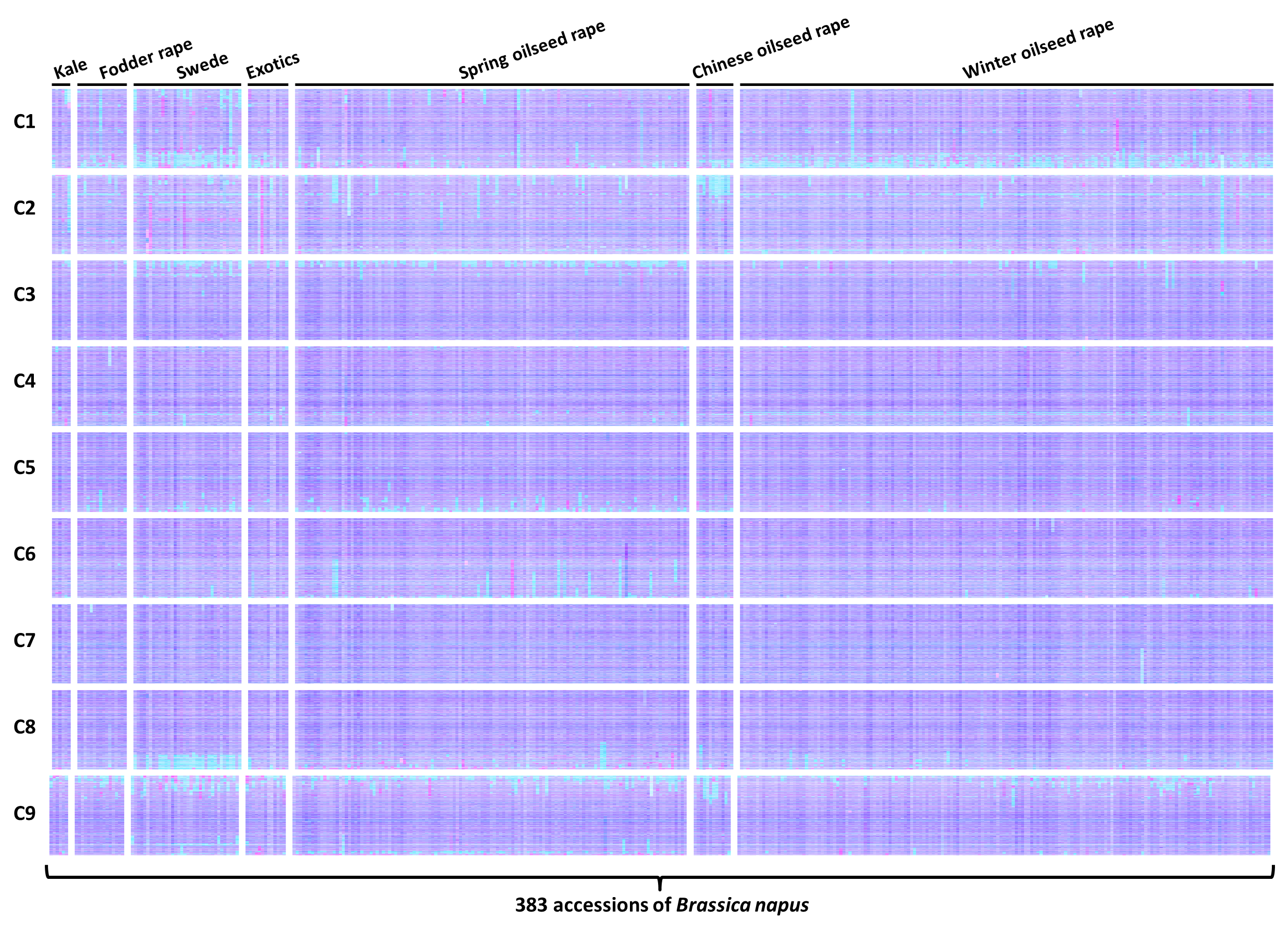 Figure 4. Visualization of homoeologous genome exchanges in Brassica napus RIPR diversity panel using Transcriptome Display Tile Plots based on mRNAseq data. The relative transcript abundance of A and C genome homoeologous gene pairs is represented in CMYK color space, with cyan component representing transcript abundance of the Brassica A genome copy and magenta component representing transcript abundance of the Brassica C genome copy. The pairs are plotted in Brassica C genome order (chromosomes denoted C1 to C9).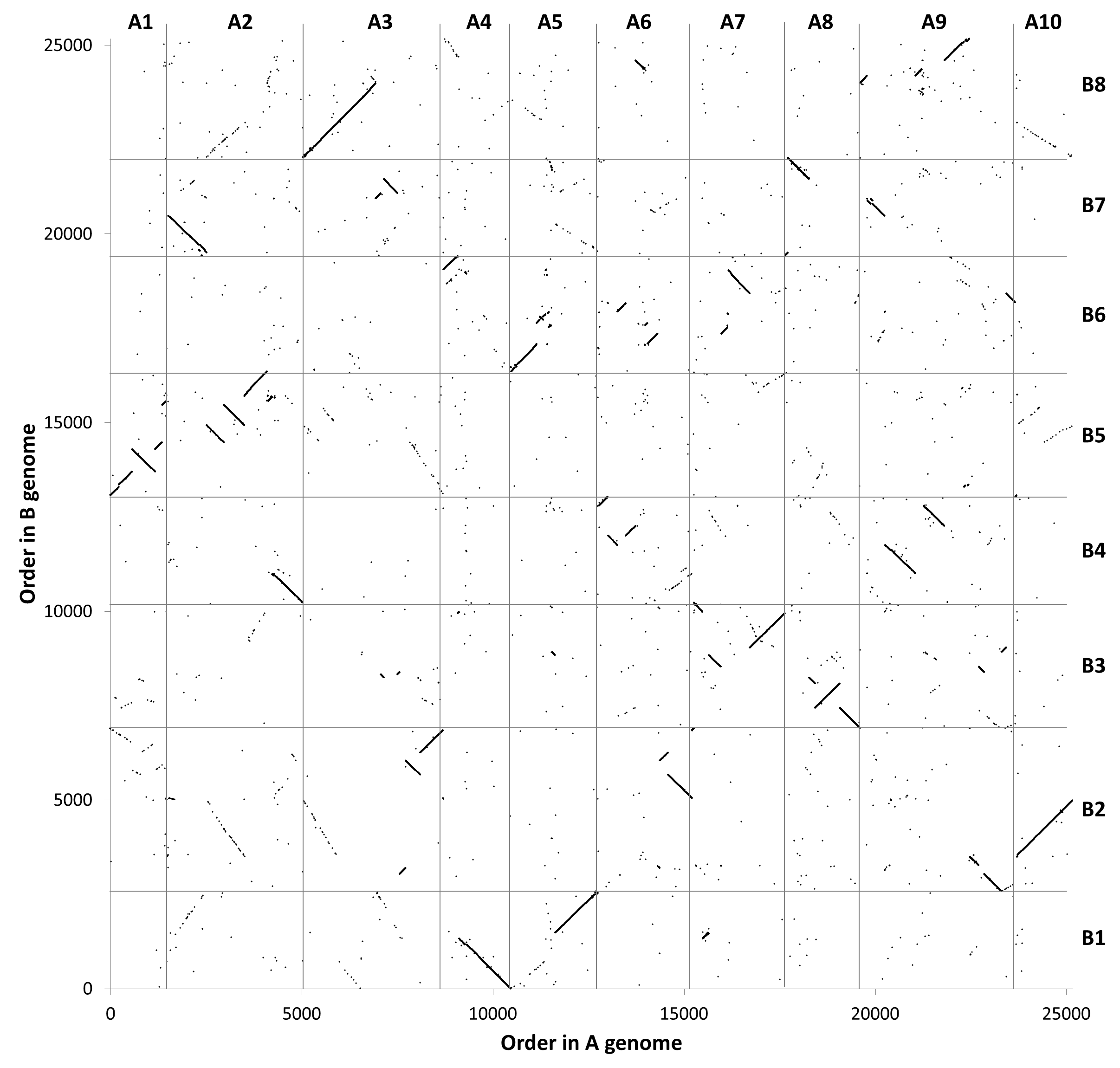 Figure 5. Homoeology relationships of Brassica A and B genomes. 25,167 pairs of homoeologous genes in the Brassica A and B genomes are plotted by their order in the respective genomes. 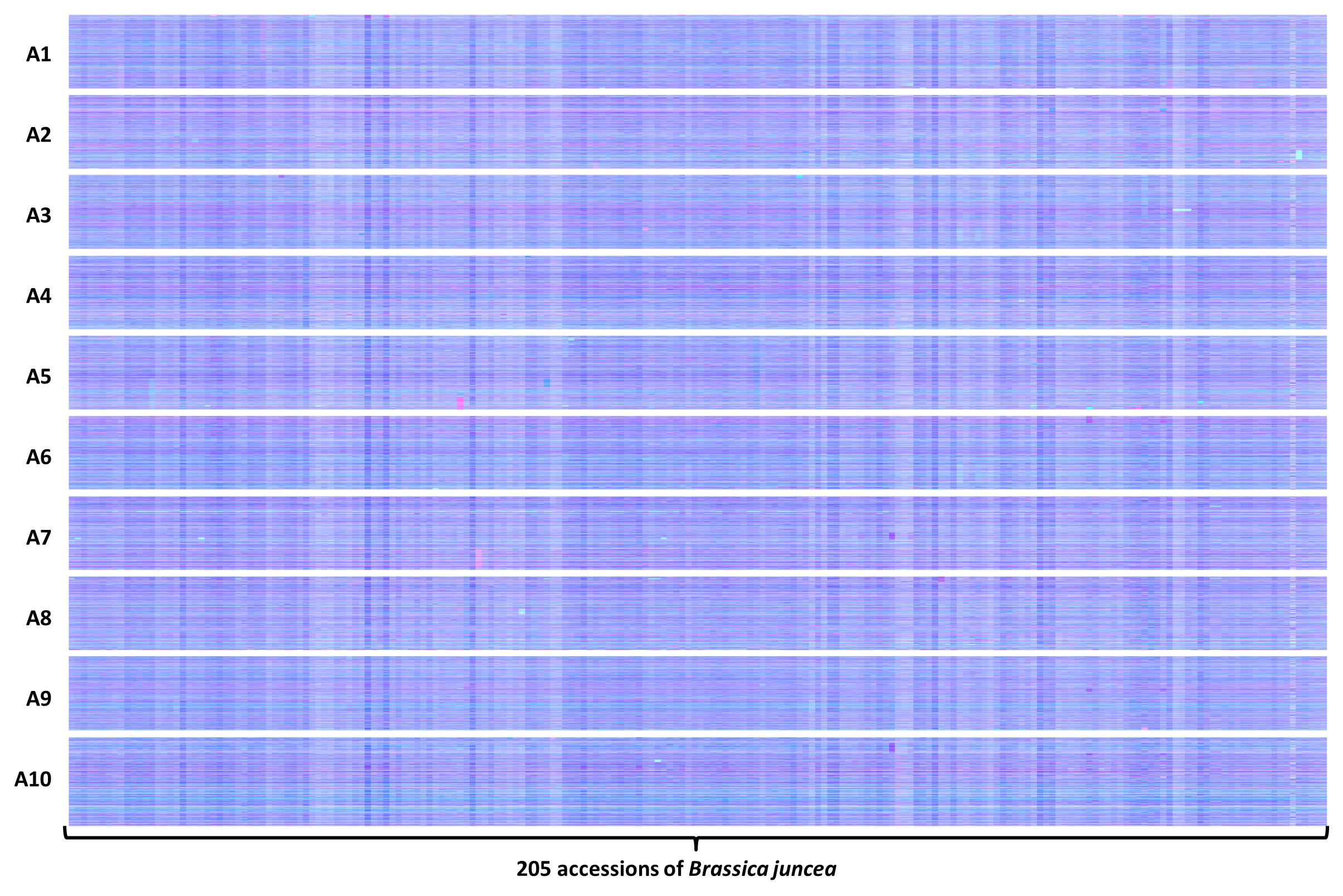 Figure 6. Visualization of homoeologous genome exchanges in Brassica juncea CGAT diversity panel using Transcriptome Display Tile Plots based on mRNAseq data. The relative transcript abundance of A and B genome homoeologous gene pairs is represented in CMYK color space, with cyan component representing transcript abundance of the Brassica A genome copy and magenta component representing transcript abundance of the Brassica B genome copy. The pairs are plotted in Brassica A genome order (chromosomes denoted A1 to A10).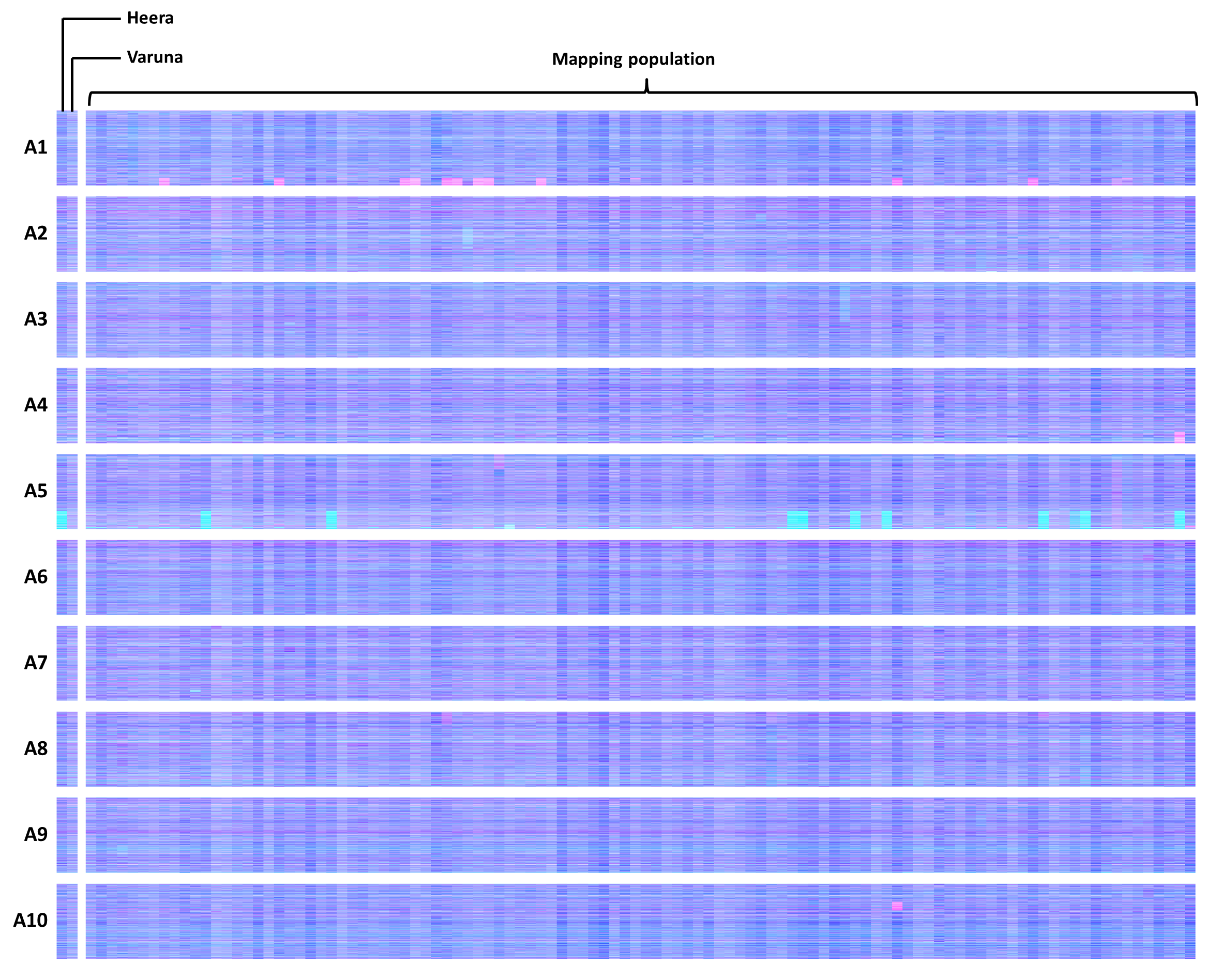 Figure 7. Visualization of homoeologous genome exchanges in VHDH population. The relative transcript abundance of A and B genome homoeologous gene pairs is represented in CMYK colour space, with cyan component representing transcript abundance of the Brassica A genome copy and magenta component representing transcript abundance of the Brassica B genome copy. The pairs are plotted in Brassica A genome order (chromosomes denoted A1 to A10).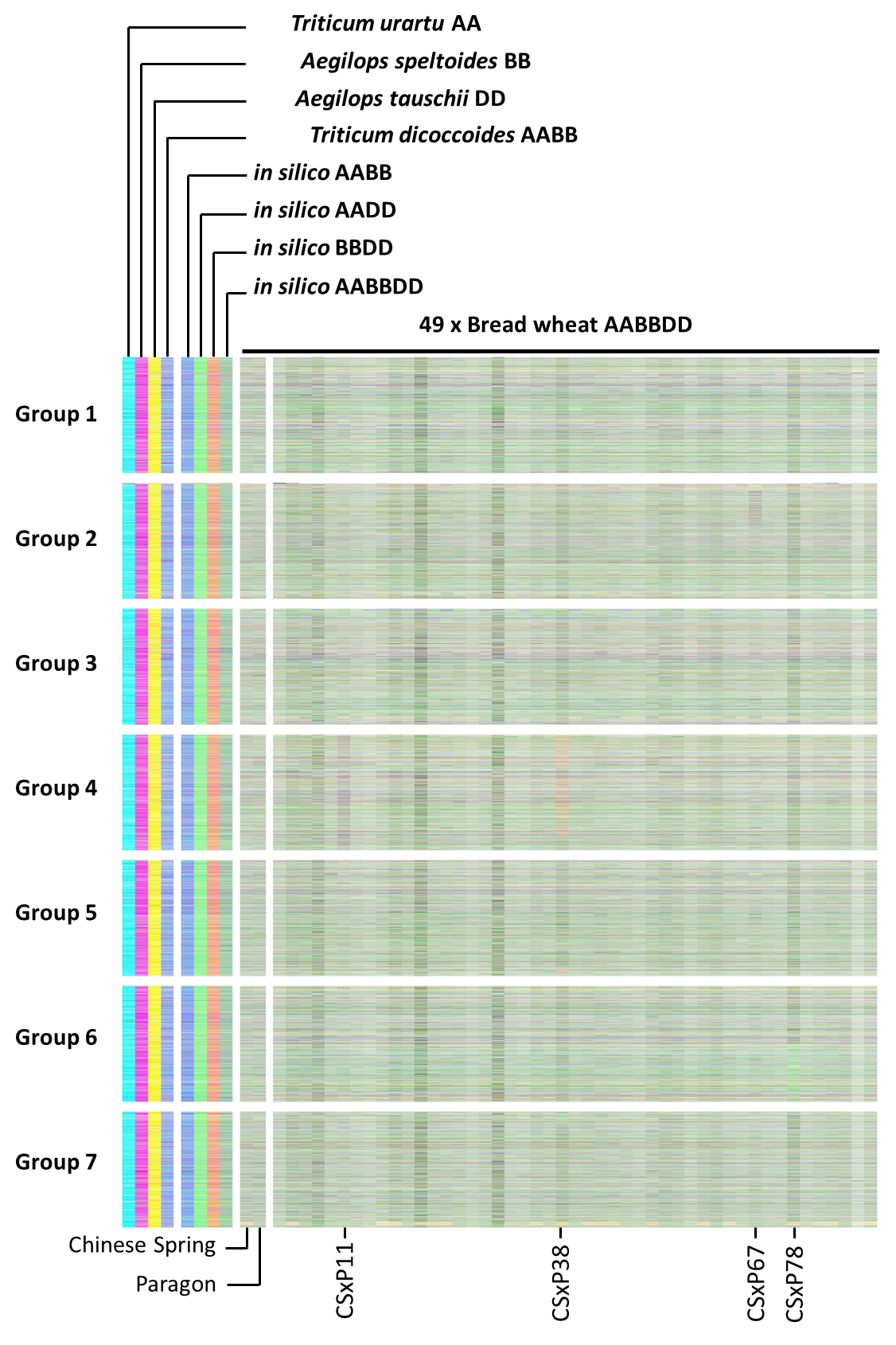 Figure 8. Visualization of homoeologous genome exchanges in wheat using Transcriptome Display Tile Plots based on mRNAseq data. The relative transcript abundance of A, B and D genome homoeologous gene triplets is represented in CMYK colour space, with cyan component representing transcript abundance of the wheat A genome copy, magenta component representing transcript abundance of the wheat B genome copy and yellow component representing transcript abundance of the wheat D genome copy. The triplets are plotted in genome order for the parents of a linkage mapping population (Chinese Spring x Paragon), 47 members of that population and controls comprising wheat parental species and in silico combinations to render resulting colours. 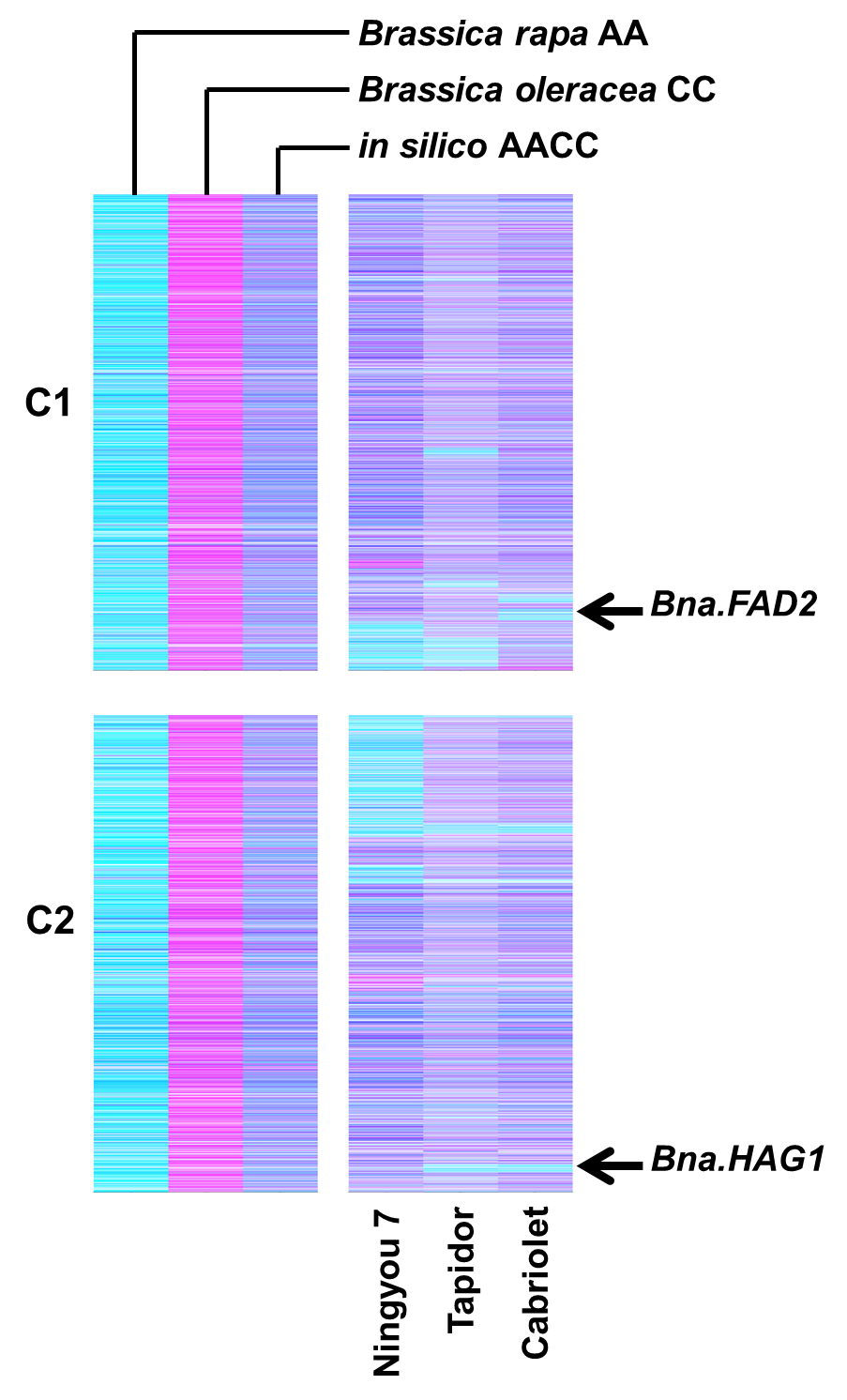 Figure 9. Visualization of homoeologous genome exchanges in Brassica napus causative of trait variation. The relative transcript abundance of A and C genome homoeologous gene pairs is represented in CMYK color space, with cyan component representing transcript abundance of the Brassica A genome copy and magenta component representing transcript abundance of the Brassica C genome copy. The pairs are plotted in Brassica C genome order (only C1 and C2 shown) along with controls comprising parental species and their in silico combination.  The positions of B. napus genes implicated in control of trait variation are marked.Tables Supporting informationSupplementary Data file 1. Illumina read mapping statisticsSupplementary Data file 2. Reciprocal BLAST Brassica AC genomesSupplementary Data file 3. Conservative expressing Brassica AB genesSupplementary Data file 4. Over-expressing Brassica AB genesSupplementary Data file 5. Under-expressing Brassica AB genesSupplementary Data file 6. Brassica napus diversity panel listSupplementary Data file 7. Analysis of Brassica AC HEsSupplementary Data file 8. Reciprocal BLAST Brassica AB genomesSupplementary Data file 9. Brassica juncea diversity panel list Table 1. Categories of genome dosage changes.Table 1. Categories of genome dosage changes.Table 1. Categories of genome dosage changes.Table 1. Categories of genome dosage changes.Expression of samples from one accession on A genome comparing to all samples Expression of samples from one accession on C genome comparing to all samplesGene dosage inferenceDifferential expression inference HighHighDuplication A & COne or both genome over-expressionHighNo change (null)Duplication A One or both genome over-expressionNo change (null)HighDuplication COne or both genome over-expressionHighLowExchange C -> AOne genome over-expressed with the other genome under-expressed relative to the mean of all samplesLowHighExchange A -> COne genome over-expressed with the other genome under-expressed relative to the mean of all samplesLowNo change (null)Deletion AOne or both genome under-expressionLowLowDeletion A and COne or both genome under-expressionNo change (null)LowDeletion COne or both genome under-expressionNo change (null)No change (null)No differenceNo differenceT-test analysis performed between the expression profiles of a single accession (with 4 replicated samples) on one genome (A or C) and mean of all samples. The expression profiles of each homoeologous cds model can be allocated into 9 categories of genome dosage inferences. T-test analysis performed between the expression profiles of a single accession (with 4 replicated samples) on one genome (A or C) and mean of all samples. The expression profiles of each homoeologous cds model can be allocated into 9 categories of genome dosage inferences. T-test analysis performed between the expression profiles of a single accession (with 4 replicated samples) on one genome (A or C) and mean of all samples. The expression profiles of each homoeologous cds model can be allocated into 9 categories of genome dosage inferences. T-test analysis performed between the expression profiles of a single accession (with 4 replicated samples) on one genome (A or C) and mean of all samples. The expression profiles of each homoeologous cds model can be allocated into 9 categories of genome dosage inferences. 